I Kongres Gospodarki OdpadamiInnowacje sektorowe jako niezbędny element GOZ     1-3 czerwca 2020 r., Hotel Anders, Stare Jabłonki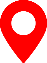 Komunikat nr 3   Informacje dla autorów referatówKongres Gospodarki Odpadami (KGO) to ogólnopolskie spotkanie przedstawicieli: nauki, praktyki gospodarczej, organizacji i zarządzania w zakresie gospodarowania odpadami.Cel strategiczny KGO: wzmocnienie  relacji     przedsiębiorstw     i     samorządów z nowoczesnymi i innowacyjnymi rozwiązaniami w zakresie budowy efektywnego systemu oraz wdrażania niezbędnych zmian w gospodarce odpadami zgodnych z zasadami gospodarki obiegu zamkniętego (GOZ).Tematyka KGOOcena krajowej gospodarki  odpadami w  roku 2020  w  kontekście realizacji zadań GOZ:zagrożenia i możliwości;aspekty organizacyjne, prawne, finansowe i technologiczne;znaczenie konkluzji BAT dla przetwarzania i termicznego przekształcania odpadów.   Zmiany w gospodarce odpadami w perspektywie roku 2025: odpady komunalne;odpady opakowaniowe i inne, powstałe po produktach objętych zasadą poszerzonej odpowiedzialności producenta (ROP);inne grupy odpadów:  m.in. odpady  z  produkcji,  odpady medyczne, paliwa z odpadów;przykłady dobrych praktyk w innych krajach UE.Wdrażanie innowacji w gospodarce odpadami:innowacje organizacyjne  i technologiczne;optymalizacja efektywności  ekonomicznej i środowiskowej;systemy wsparcia dla innowacji w gospodarce odpadami;nowoczesne narzędzia monitoringu i kontroli.Kalendarium dla autorówZgłoszenie streszczenia referatów:	21 lutego 2020 r.Akceptacja referatów:	20 marca 2020 r.Przesłanie pełnej treść referatów:                                                         7 kwietnia 2020 r.PublikacjeArtykuły (po pozytywnej ocenie recenzentów) będą opublikowane jako rozdział w monografii (20 punktów MNiSW).Koszty udziału w KongresieOpłata konferencyjna (dla autorów zaakceptowanych referatów) – 1000 zł brutto.
Opłata obejmuje: pakiet materiałów szkoleniowo-informacyjnych (tzw. torba uczestnika), udział we wszystkich wydarzeniach I KGO (w tym m. in.: 3 sesje plenarne, 6 sesji tematycznych, uroczysta gala Kongresu, kolacja grillowa, wyjazdy techniczne i turystyczne), pełne wyżywienie w trakcie Kongresu. 
Opłata nie obejmuje: kosztów dojazdu oraz zakwaterowania (koszty zakwaterowania w pokoju dwuosobowym wynoszą 168 zł/os/noc).Zgłoszenia i kontakt w sprawach dotyczących referatówAnna Rolewicz-Kalińskae-mail: arolewicz@kig.plWięcej informacji na stronie:  https://kig.pl/uslugi/konferencje-kongresy-szkolenia/wydarzenia-cykliczne/i-kongres-gospodarki-odpadami/